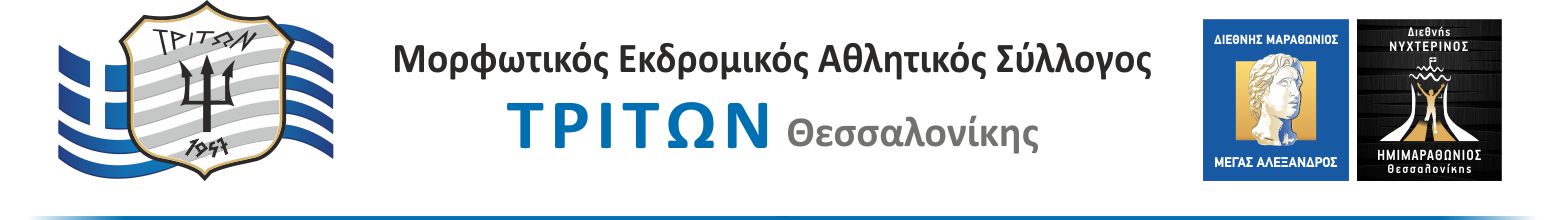 Πληροφορίες: Βικτώρια Παπαγεωργίου                                                        Αριθμ. Πρωτ. :  439                                                                                               Τηλ.: 2310200360, Φαξ : 2310200361                                                       Θεσσαλονίκη 3.8.2018Email: info@atgm.gr,info@tritonthess.gr Ο ΜΕΑΣ ΤΡΙΤΩΝ, προκηρύσσει και διοργανώνει υπό την αιγίδα του Σ.Ε.Γ.Α.Σ και με την υποστήριξη της Ε.Α.Σ Σ.Ε.Γ.Α.Σ Θεσσαλονίκης και των Δήμων Θεσσαλονίκης, Πέλλας, Αμπελοκήπων-Μενεμένης, Δέλτα και Χαλκηδόνας, τον Stoiximan.gr 14ο Διεθνή Μαραθώνιο «ΜΕΓΑΣ ΑΛΕΞΑΝΔΡΟΣ». Παράλληλα, την ίδια ημέρα θα διεξαχθούν και Αγώνες Δρόμου Υγείας και Δυναμικού Βαδίσματος σε Δημόσια Οδό 10.000μ. και 5.000μ., καθώς και Αγώνας Δρόμου 1.000μ. για μαθητές Δημοτικών Σχολείων, ο οποίος είναι αφιερωμένος στο περιβάλλον.Το αγωνιστικό πρόγραμμα θα διεξαχθεί σύμφωνα με τους παρακάτω όρους: ΗΜΕΡΟΜΗΝΙΑ ΔΙΕΞΑΓΩΓΗΣ: Κυριακή 14 Απριλίου 2019ΣΤΟΙΧΕΙΑ ΑΓΩΝΩΝ ΔΡΟΜΩΝ:Μαραθώνιος Δρόμος: Ώρα Εκκίνησης: 08:00Αφετηρία : Κεντρική πλατεία της Πέλλας (πεζόδρομος), μπροστά από το άγαλμα του έφιππου    Μεγάλου Αλεξάνδρου.Τερματισμός: Παραλία Θεσσαλονίκης – Λεωφόρος Μεγ. Αλεξάνδρου (ύψος Αγάλματος Μεγάλου Αλεξάνδρου) Περιγραφή της διαδρομής: αναλυτικές πληροφορίες σχετικά με τη διαδρομή μπορείτε να βρείτε στην επίσημη ιστοσελίδα της διοργάνωσης: www.alexanderthegreatmarathon.org, www.atgm.grΣυνοπτικά: Μετά το δεύτερο χιλιόμετρο της διαδρομής οι αθλητές βγαίνουν στον κεντρικό δρόμο Έδεσσας - Θεσσαλονίκης, τον οποίο και θα ακολουθήσουν για τα επόμενα 8χλμ. μέχρι τη Χαλκηδόνα.Στο 8ο χλμ. οι αθλητές εισέρχονται στην πόλη της Χαλκηδόνας. Στο 9ο χλμ. συναντούν τη διασταύρωση των δρόμων για Βέροια και Θεσσαλονίκη. Το 10ο χλμ. είναι αμέσως μετά τη Χαλκηδόνα. Στο 13ο χλμ. ο δρόμος περνά με γέφυρα πάνω από τον Αξιό ποταμό. Το 15ο χλμ. είναι πριν από το χωριό Γέφυρα. Το 20ο χλμ. βρίσκεται μετά τη διασταύρωση του Αγίου Αθανασίου, της εξόδου προς την εθνική οδό. Το 25ο χλμ. βρίσκεται μετά τη διασταύρωση του δρόμου για Νέα Αγχίαλο. Το 28ο χλμ. περνά πάνω από το Γαλλικό ποταμό.Στο 30ο χλμ. οι αθλητές περνούν από την Ιωνία (Διαβατά). Στο 35ο χλμ. βρίσκεται στο κέντρο του Κορδελιού, στην οδό Μοναστηρίου. Στο 38ο χλμ. στρίβουμε δεξιά στην οδό Γιαννιτσών. Στο 39ο χλμ. στρίβουμε δεξιά στην οδό Δάφνης και αμέσως μετά αριστερά στην οδό Κουντουριώτου. Το 40ο χλμ. είναι στο ύψος των Δικαστηρίων Θεσσαλονίκης. Το 41ο χλμ. και το 42ο χλμ. είναι επί της Λεωφόρου Νίκης. 
Τερματισμός επί της Λεωφόρου Μεγάλου Αλεξάνδρου στο ύψος του αγάλματος του Μεγάλου Αλεξάνδρου.2.2 Αγώνας Δρόμου Υγείας και Δυναμικού Βαδίσματος 10.000μ.:Ώρα Εκκίνησης: 08:45Αφετηρία: Δημοτικό Στάδιο Αμπελοκήπων - Μενεμένης, 28ης Οκτωβρίου 157.Τερματισμός : Παραλία Θεσσαλονίκης – Λεωφόρος Μεγάλου Αλεξάνδρου (ύψος Αγάλματος Μεγάλου Αλεξάνδρου).Περιγραφή της Διαδρομής: Αναλυτικές πληροφορίες σχετικά με τη διαδρομή μπορείτε να βρείτε στην επίσημη ιστοσελίδα της διοργάνωσης: www.alexanderthegreatmarathon.org, www.atgm.grΣυνοπτικά: Οι δρομείς ακολουθούν τη διαδρομή: 28η Οκτωβρίου με κατεύθυνση προς την οδό Μεγάλου Αλεξάνδρου, κάνουν αριστερή αναστροφή και συνεχίζουν επί της 28ης Οκτωβρίου στο αντίθετο ρεύμα. Στρίβουν δεξιά στην οδό Δενδροποτάμου με κατεύθυνση προς την οδό Καραολή Δημητρίου, κατόπιν αριστερή αναστροφή στη Δενδροποτάμου στο αντίθετο ρεύμα. Οι δρομείς διασχίζουν κάθετα την οδό Ελ. Βενιζέλου και στο ύψος της οδού Θωμά Χατζίκου εισέρχονται σε μικρότερο δρόμο, την οδό Αγαμέμνωνος. Στο τέλος αυτού του δρόμου, στρίβουν αριστερά στην οδό Μοναστηρίου, εισερχόμενοι στη διαδρομή του Μαραθωνίου (περίπου στο 37ο χλμ.). Τερματίζουν στη Λεωφόρο Μεγάλου Αλεξάνδρου (ύψος αγάλματος Μεγάλου Αλεξάνδρου), κοινό σημείο τερματισμού όλων των Δρόμων του αγωνιστικού προγράμματος της διοργάνωσης.Αγώνας Δρόμου Υγείας και Δυναμικού Βαδίσματος 5.000μ.:Ώρα Εκκίνησης: 12:30Αφετηρία: Η εκκίνηση του αγώνα δίνεται από το Δημαρχιακό Μέγαρο Θεσσαλονίκης (Συμβολή οδών Βασ. Γεωργίου με Γ’ Σεπτεμβρίου).Τερματισμός: Παραλία Θεσσαλονίκης – Λεωφόρος Μεγάλου Αλεξάνδρου (ύψος Αγάλματος Μεγάλου Αλεξάνδρου).Περιγραφή της Διαδρομής: Περισσότερες πληροφορίες σχετικά με τη διαδρομή μπορείτε να βρείτε στην επίσημη ιστοσελίδα της διοργάνωσης: www.alexanderthegreatmarathon.org, www.atgm.grΣυνοπτικά: Η διαδρομή των 5.000μ. ακολουθεί τις οδούς: Λεωφ. Βασ. Γεωργίου, Ανδρονίκου, Τσιμισκή, Πολυτεχνείου, Καρατάσου, Λεωφ. Κουντουριώτου, Λεωφ. Νίκης, όπου οι συμμετέχοντες τερματίζουν επί της Λεωφ. Μεγάλου Αλεξάνδρου (ύψος αγάλματος Μεγάλου Αλεξάνδρου).Αγώνας Δρόμου 1.000μ. Μαθητών Δημοτικών Σχολείων :Ώρα Εκκίνησης: 08:45Αφετηρία: Επί της παραλιακής οδού (Λεωφ. Νίκης) από την πλατεία Αριστοτέλους.Τερματισμός: Παραλία Θεσσαλονίκης – Λεωφόρος Μεγάλου Αλεξάνδρου (ύψος Αγάλματος Μεγάλου Αλεξάνδρου).Περιγραφή της Διαδρομής: Από το σημείο εκκίνησης και ακολουθώντας την παραλιακή οδό (Λεωφ. Νίκης), οι μαθητές τερματίζουν επί της Λεωφ. Μεγάλου Αλεξάνδρου (ύψος αγάλματος Μεγάλου Αλεξάνδρου).ΔΙΚΑΙΩΜΑ ΣΥΜΜΕΤΟΧΗΣΓια να συμμετάσχει δρομέας στο Μαραθώνιο Δρόμο θα πρέπει να έχει συμπληρώσει το 18ο έτος της ηλικίας του, ενώ για να συμμετάσχει στους Αγώνες Δρόμου των 10.000μ. και 5.000μ. θα πρέπει να έχει συμπληρώσει το 12ο έτος της ηλικίας του. Βαδίζοντες επιτρέπεται να συμμετάσχουν μόνο στα 10.000μ. και 5.000μ.Στον αγώνα δρόμου των 1.000μ. Μαθητών Δημοτικών Σχολείων, δικαίωμα συμμετοχής έχουν μαθητές – τριες γεννημένοι –ες τα έτη 2007 έως 2010.O δρομέας συμμετέχει στον «αγώνα» με απόλυτη προσωπική του ευθύνη, έχοντας προβεί στις απαραίτητες ιατρικές εξετάσεις και έχοντας κάνει τον απαραίτητο καρδιολογικό έλεγχο. Δηλώνει επίσης ότι τα στοιχεία που δηλώνονται στην αίτηση συμμετοχής είναι απολύτως αληθή. Παραιτείται από κάθε απαίτηση εναντίον των διοργανωτών του «αγώνα» για τυχόν σωματική ή άλλη βλάβη ή ζημιά από οποιαδήποτε αιτία και συναινεί στην ελεύθερη χρήση του ονόματος/εικόνας του από τα Μέσα Μαζικής Ενημέρωσης, τον Διοργανωτή, και τους χορηγούς του «αγώνα» για προωθητικούς σκοπούς. Τέλος, δεσμεύεται ότι σε καμία περίπτωση και για κανένα λόγο δεν θα εκχωρήσει τον αριθμό συμμετοχής που θα του διαθέσει η Οργανωτική Επιτροπή του «αγώνα» σε άλλο άτομο προκειμένου να συμμετάσχει στον «αγώνα». Ο δρομέας αποδέχεται όλους τους ανωτέρω όρους συμμετοχής. (Στην περίπτωση ανηλίκου, συμπληρώνονται υποχρεωτικά τα στοιχεία του γονέα που ασκεί την επιμέλειά του και η υποβολή της αίτησης συμμετοχής σημαίνει ότι ο γονέας δίνει τη συγκατάθεσή του για τη συμμετοχή του παιδιού του στον αγώνα και συμφωνεί με το περιεχόμενο της αίτησης συμμετοχής). ΔΙΑΚΡΙΣΕΙΣ – ΕΠΑΘΛΑ - ΧΡΗΜΑΤΙΚΑ ΕΠΑΘΛΑ4.1 Διακρίσεις - ΈπαθλαΈπαθλα (μετάλλιο και δίπλωμα) απονέμονται στους τρεις πρώτους νικητές της γενικής κατάταξης Ανδρών και Γυναικών όλων των Δρόμων. Κύπελλο απονέμεται μόνο στον πρώτο αθλητή και την πρώτη αθλήτρια κάθε Δρόμου.Σε όλους τους δρομείς που θα τερματίσουν, θα δοθεί αναμνηστικό μετάλλιο. Tο δίπλωμα συμμετοχής θα είναι διαθέσιμο προς εκτύπωση ηλεκτρονικά από την επίσημη ιστοσελίδα της διοργάνωσης για όλους τους τερματίσαντες δρομείς: www.alexanderthegreatmarathon.org, www.atgm.grΧρηματικά ΈπαθλαΣτους 6 πρώτους της γενικής κατάταξης του Μαραθωνίου θα δοθούν:Οι αθλητές που θα καταταγούν στις πιο πάνω θέσεις θα δικαιούνται τα χρηματικά έπαθλα εφόσον έχουν σημειώσει επίδοση καλύτερη από 2:35.00 για τους Άνδρες και από 3:00.00 για τις Γυναίκες.Χρηματικό έπαθλο εξαιρετικά υψηλής επίδοσης Μαραθωνίου: 2.000€Άνδρες: 2:09:59 - Γυναίκες: 2:28:22Χρηματικό έπαθλο επίτευξης Ρεκόρ Διαδρομής Μαραθωνίου: 1.000€Άνδρες: 2.11.37 - Γυναίκες: 2.28.22Χρηματικό έπαθλο Πανελλήνιας επίδοσης Μαραθωνίου: 1.000€Στους 3 πρώτους Αθλητές των 10.000μ. θα δοθούν:Οι αθλητές που θα καταταγούν στις πιο πάνω θέσεις θα δικαιούνται τα χρηματικά έπαθλα εφόσον έχουν σημειώσει επίδοση καλύτερη από 32:00 για τους Άνδρες και από 41:00 για τις Γυναίκες.5. ΔΗΛΩΣΕΙΣ ΣΥΜΜΕΤΟΧΗΣ – ΤΡΟΠΟΙ ΕΓΓΡΑΦΗΣ – ΕΙΔΗ ΕΓΓΡΑΦΗΣΔηλώσεις Συμμετοχής5.1.1. Οι ατομικές δηλώσεις συμμετοχής για τον Μαραθώνιο Δρόμο, τα 10.000μ. και 5.000μ., θα πρέπει να ολοκληρωθούν την Τετάρτη 20 Μαρτίου 2019.5.1.2 Οι ομαδικές δηλώσεις συμμετοχής για τον Μαραθώνιο Δρόμο, τα 10.000μ. και 5.000μ., θα πρέπει να ολοκληρωθούν την Παρασκευή 15 Μαρτίου 2019.5.1.3 Οι δηλώσεις συμμετοχής για τα 1.000μ Δημοτικών Σχολείων θα υποβάλλονται μέχρι την Παρασκευή 5 Απριλίου 2019.Τρόποι ΕγγραφήςΣυμμετοχή μπορείτε να δηλώσετε:α. Με οnline εγγραφή στην ηλεκτρονική διεύθυνση: www.alexanderthegreatmarathon.org, www.atgm.grβ. Με αποστολή της έντυπης δήλωσης: με fax στο 2310-200.361, ΜΕΑΣ ΤΡΙΤΩΝμε email στο info@atgm.gr, info@alexanderthegreatmarathon.orgγ. Αυτοπροσώπως στα Κεντρικά Γραφεία Μαραθωνίου «ΜΕΓΑΣ ΑΛΕΞΑΝΔΡΟΣ», Εθνικό Καυτανζόγλειο Στάδιο, τηλ: 2310-200.360Είδη Εγγραφής Οι εγγραφές διακρίνονται σε:α. Ατομικές, οι οποίες γίνονται από μεμονωμένα άτομα. Κατά την παραλαβή του αθλητικού εξοπλισμού, είναι απαραίτητη η επίδειξη της ταυτότητας και των παραστατικών του εκπτωτικού πακέτου (φοιτητικό πάσο/ κάρτα ανεργίας/ μαθητική ταυτότητα/ στρατιωτική ταυτότητα) εφόσον έχει επιλεχθεί, καθώς και το αποδεικτικό κατάθεσης του αντιτίμου συμμετοχής.Σε περίπτωση παραλαβής εξοπλισμού άλλου δρομέα, απαραίτητη είναι η επίδειξη φωτοαντίγραφου της αστυνομικής ταυτότητας ή διαβατηρίου του εκπροσώπου του.Κατά τη διάρκεια λειτουργίας του Κέντρου Εγγραφών (Registration Center), οι ανήλικοι δρομείς που έχουν δηλώσει συμμετοχή ατομικά, θα πρέπει να προσκομίσουν την αστυνομική τους ταυτότητα ή άλλο επίσημο δημόσιο έγγραφο - πιστοποιητικό ταυτοπροσωπίας τους, προκειμένου να παραλάβουν τον αθλητικό τους εξοπλισμό.β. Ομαδικές, για 10 άτομα και πάνω, χωρίς περιορισμό στην επιλογή Αγώνα Δρόμου. Οι ομαδικές εγγραφές απευθύνονται σε αθλητικούς συλλόγους, συλλόγους δρομέων, γυμναστήρια, εταιρείες, σχολεία, ιδιωτικούς και δημόσιους οργανισμούς, ταξιδιωτικά γραφεία, αλλά και απλές παρέες ανθρώπων που επιθυμούν να συμμετάσχουν ως ομάδα. Η έκπτωση που παρέχεται στην ομαδική εγγραφή είναι 5 ευρώ ανά άτομο στους Αγώνες Δρόμου των 10.000μ. και 5.000μ. και 10 ευρώ ανά άτομο στον Μαραθώνιο. Κατά την ομαδική εγγραφή ορίζεται ένας αρχηγός της ομάδας, ο οποίος μπορεί να είναι ο ίδιος δρομέας. Σε κάθε περίπτωση ο αρχηγός της Ομάδας εκπροσωπεί την ομάδα για διάφορα θέματα έναντι των διοργανωτών.Ο αρχηγός της ομάδας κατά την παραλαβή του εξοπλισμού της ομάδας του, θα πρέπει να έχει μαζί του την αστυνομική του ταυτότητα, καθώς και το αποδεικτικό της κατάθεσης του αντιτίμου της συμμετοχής της ομάδας του. Αν δεν καταστεί δυνατή η παραλαβή του εξοπλισμού από τον αρχηγό, θα πρέπει επισήμως να υποδειχθεί στη διοργάνωση ο αντικαταστάτης του, ως εκπρόσωπος της ομάδας, ο οποίος κατά την παραλαβή θα πρέπει να έχει μαζί του την ταυτότητά του και το αποδεικτικό της κατάθεσης του αντιτίμου της συμμετοχής της ομάδας.Σε περίπτωση που υπάρχουν ανήλικοι δρομείς στην ομάδα, ο αρχηγός της ομάδας καθίσταται υπεύθυνος να συμπληρώσει στην αίτηση συμμετοχής τα στοιχεία των γονέων/κηδεμόνων τους ώστε να είναι δεκτή η αίτηση τους, προκειμένου να παραλάβει τον εξοπλισμό τους.6. ΑΝΤΙΤΙΜΟ ΣΥΝΔΡΟΜΗΣ ΣΥΜΜΕΤΟΧΗΣΤο αντίτιμο συνδρομής συμμετοχής ανά Αγώνα Δρόμου φαίνεται στον παρακάτω πίνακα:6.1 Αντίτιμο βασικού πακέτου αθλητικού εξοπλισμού και συμμετοχής*Το εκπτωτικό πακέτο αφορά στους άνεργους, φοιτητές, μαθητές, στελέχη των Ενόπλων Δυνάμεων και Σωμάτων Ασφαλείας, οι οποίοι θα πρέπει να προσκομίσουν ή αποστείλουν το εν ισχύι αποδεικτικό παραστατικό ιδιότητας τους με fax ή με email, αμέσως μετά την εγγραφή τους. Το φοιτητικό αντίτιμο ισχύει για φοιτητές που δεν έχουν υπερβεί το 30ο έτος της ηλικίας τους.6.2 Αντίτιμο ενισχυμένου πακέτου αθλητικού εξοπλισμού6.3 Αντίτιμο πλήρους πακέτου αθλητικού εξοπλισμού  6.4Παροχές πακέτων αθλητικού εξοπλισμού και συμμετοχής6.4.1 Βασικό Πακέτο6.4.2 Ενισχυμένο Πακέτο6.4.3 Πλήρες ΠακέτοΤρόποι Πληρωμήςα. Online πληρωμή με πιστωτική, χρεωστική ή προπληρωμένη κάρτα των VISA, MASTERCARD, MAESTRO και AMERICANEXPRESS μέσω της επίσημης ιστοσελίδας www.alexanderthegreatmarathon.org, www.atgm.grβ. Με κατάθεση σε τραπεζικό λογαριασμό 217/296013-32 (Μ.Ε.Α.Σ ΤΡΙΤΩΝ) στην Εθνική Τράπεζα.IBAN: GR6401102170000021729601332 KΩΔ. SWIFT: (BIC) ETHNGRAAγ. Πληρωμή αυτοπροσώπως στα Κεντρικά Γραφεία της διοργάνωσης(Εθνικό Καυτανζόγλειο Στάδιο, προέκταση Αγίου Δημητρίου, ΤΚ 54638)Δευτέρα - Παρασκευή: 09:00 – 21:00Σάββατο: 11:00 - 14:00ΓΕΝΙΚΕΣ ΠΛΗΡΟΦΟΡΙΕΣΓια να θεωρηθεί έγκυρη η συμμετοχή σας θα πρέπει να καταβάλετε το αντίτιμο της συνδρομής συμμετοχής σας αμέσως μετά την υποβολή της δήλωσης συμμετοχής σας καθώς και να αποστείλετε τα απαραίτητα δικαιολογητικά ανάλογα με το πακέτο που έχετε επιλέξει, έως τη λήξη της επίσημης προθεσμίας των εγγραφών. Στην αιτιολογία κατάθεσης πρέπει απαραίτητα να δηλώσετε το ονοματεπώνυμό σας.Στις εγγραφές που θα γίνουν Πέμπτη 11.4.2019, Παρασκευή 12.4.2019 και Σάββατο 13.4.2019 στο κέντρο παραλαβής του εξοπλισμού συμμετοχής (Registration Center) δεν θα ισχύει κανένα εκπτωτικό πακέτο. Ο αριθμός των νέων εγγραφών θα είναι περιορισμένος και θα δίδονται με απόλυτη σειρά προτεραιότητας.	ΕΠΙΣΤΡΟΦΗ ΧΡΗΜΑΤΩΝ – ΠΟΛΙΤΙΚΗ ΑΚΥΡΩΣΕΩΝ: Ακυρώσεις συμμετοχών γίνονται δεκτές μόνο κατόπιν γραπτής αιτήσεως και μόνο μέχρι την 14η Μαρτίου 2019. Μετά από αυτή την ημερομηνία, κανένα αίτημα ακύρωσης συμμετοχής δεν θα γίνεται δεκτό. Σε περίπτωση ακύρωσης, το αντίτιμο συμμετοχής επιστρέφεται στον αιτούντα, με παρακράτηση 2 ευρώ (αντίτιμο τραπεζικών συναλλαγών). Οι όποιες επιστροφές χρημάτων πραγματοποιούνται περίπου ένα μήνα μετά τον αγώνα.Τιμολόγιο παροχής υπηρεσιών εκδίδεται μόνο εφόσον ζητηθεί και απαιτείται η καταβολή πλέον ΦΠΑ 24%, σύμφωνα με την ελληνική νομοθεσία. 7. ΜΕΤΑΦΟΡΑ ΔΡΟΜΕΩΝ ΣΤΟ ΧΩΡΟ ΕΚΚΙΝΗΣΗΣ7.1 ΜΑΡΑΘΩΝΙΟΣΟι διοργανωτές αναλαμβάνουν την υποχρέωση να μεταφέρουν τους δρομείς που συμμετέχουν στο Μαραθώνιο με λεωφορεία, από τη Θεσσαλονίκη στο χώρο της Αφετηρίας (Πέλλα).Ώρα αναχώρησης λεωφορείων: Από 05:30 έως 06:00Σημείο αναχώρησης: Επί της οδού Ανδρονίκου (συνέχεια της Βασιλέως Γεωργίου) αμέσως μετά το Δημαρχιακό Μέγαρο, παραπλεύρως του Αρχαιολογικού Μουσείου.Όλοι οι δρομείς θα πρέπει να βρίσκονται στο χώρο της Εκκίνησης μια ώρα πριν την έναρξη του Αγώνα, ώρα 07:00.7.2 10.000μ.Οι συμμετέχοντες δρομείς μεταβαίνουν με δικά τους μέσα στο χώρο εκκίνησης του Αγώνα που βρίσκεται στο Δημοτικό Στάδιο Αμπελοκήπων. Σημειώνεται ότι οι δρομείς θα πρέπει να βρίσκονται στο χώρο της Εκκίνησης μια ώρα πριν την έναρξη του Αγώνα, ώρα 07:45.7.3 5.000μ.Οι συμμετέχοντες δρομείς μεταβαίνουν με δικά τους μέσα στο χώρο εκκίνησης του Αγώνα που βρίσκεται μπροστά από το Δημαρχιακό Μέγαρο Θεσσαλονίκης (Συμβολή οδών Βασ. Γεωργίου με Γ’ Σεπτεμβρίου). Σημειώνεται ότι οι δρομείς θα πρέπει να βρίσκονται στον χώρο της Εκκίνησης μια ώρα πριν την έναρξη του Αγώνα, δηλαδή ώρα 11:30. 
 
8. ΥΓΕΙΟΝΟΜΙΚΗ ΚΑΛΥΨΗΣε κάθε περίπτωση όλοι οι αγωνιζόμενοι συμμετέχουν με αποκλειστικά δική τους ευθύνη. Οι διοργανωτές δεν έχουν καμία ευθύνη για ότι συμβεί, κατά τη διάρκεια του αγώνα, σχετικά με θέματα ΥΓΕΙΑΣ και οφείλεται σε έλλειψη προληπτικού ιατρικού ελέγχου.Συστήνεται στους συμμετέχοντες δρομείς να έχουν υποβληθεί πρόσφατα σε πλήρη ιατρικό έλεγχο.Από τους διοργανωτές δε θα ζητηθούν ιατρικές βεβαιώσεις για κανένα αθλητή – τρια, αφού όλοι οι συμμετέχοντες – σες αγωνίζονται με δική τους αποκλειστική ευθύνη και οι ανήλικοι με ευθύνη των κηδεμόνων τους.9. ΣΤΑΘΜΟΙ ΥΠΟΣΤΗΡΙΞΗΣ9.1 Μαραθώνιος (ώρα εκκίνησης 08:00)Κατά μήκος της Μαραθώνιας διαδρομής υπάρχουν 15 σταθμοί υποστήριξης των μαραθωνοδρόμων, αρχής γενομένης από το 5ο χλμ.Εμφιαλωμένο νερό διατίθεται στην Εκκίνηση,τον Τερματισμό, καθώς και ανά 2,5χλμ μετά το 5ο χλμ. Ισοτονικά ποτά διατίθενται στο: 10οχλμ., 15οχλμ., 20οχλμ., 25οχλμ., 30οχλμ., 35οχλμ. και 40οχλμ.Ενεργειακό ρόφημα (energy gel) διατίθεται στο 20οχλμ. και 30οχλμ.	Μπανάνες διατίθενται στους σταθμούς: 15οχλμ., 25οχλμ. και 35οχλμ. και στον Τερματισμό.Αναψυκτικό τύπου cola διατίθεται στο  30οχλμ. και στο 35οχλμ.Στον Τερματισμό: διατίθενται νερά, ισοτονικά ποτά, χυμοί, μπάρες δημητριακών, μπανάνες 9.2 Δρόμος 10.000μ. (ώρα εκκίνησης 08:45)Εμφιαλωμένο νερό διατίθεται στην Εκκίνηση, τον Τερματισμό, καθώς επίσης και στο 5ο χλμ και στο 7,5ο χλμ.Στον Τερματισμό: διατίθενται νερά, χυμοί, μπάρες δημητριακών, μπανάνες 9.3 Δρόμος 5.000μ. (ώρα εκκίνησης 12:30)Εμφιαλωμένο νερό διατίθεται στην Εκκίνηση και στον ΤερματισμόΣτον Τερματισμό: διατίθενται νερά, χυμοί, μπάρες δημητριακών, μπανάνες Χημικές τουαλέτες υπάρχουν στις Αφετηρίες όλων των Δρόμων και σε όλους τους Σταθμούς Υποστήριξης της διαδρομής και στον Τερματισμό.Ιατρική υποστήριξη υπάρχει στις Αφετηρίες όλων των Δρόμων, στους Σταθμούς Υποστήριξης της διαδρομής, καθώς και στον Τερματισμό.ΠΡΟΣΟΧΗ: Η ΔΙΟΡΓΑΝΩΣΗ ΔΕΝ ΠΑΡΑΛΑΜΒΑΝΕΙ ΠΡΟΣΩΠΙΚΑ ΠΟΤΑ ΑΠΟ ΤΟΥΣ ΣΥΜΜΕΤΕΧΟΝΤΕΣ ΔΡΟΜΕΙΣ10. ΕΛΕΓΧΟΣ ΝΤΟΠΙΝΓΚΜε βάση τον κανονισμό, θα διεξαχθεί από το Ε.Σ.Κ.Α.Ν ντόπινγκ κοντρόλ, στον Μαραθώνιο Δρόμο. 
 11. ΧΙΛΙΟΜΕΤΡΙΚΕΣ ΕΝΔΕΙΞΕΙΣΣε κάθε χιλιόμετρο της Μαραθώνιας διαδρομής θα υπάρχει ένδειξη χιλιομετρικής απόστασης. 
 12. ΧΡΟΝΙΚΟ ΟΡΙΟ ΟΛΟΚΛΗΡΩΣΗΣ ΑΓΩΝΩΝΤο χρονικό όριο τερματισμού για το Μαραθώνιο δρόμο είναι οι 6 ώρες από τη στιγμή που θα δοθεί η εκκίνηση του Μαραθωνίου (οι δρομείς θα πρέπει να έχουν ολοκληρώσει το Μαραθώνιο έως την ώρα 14:00).Για τον Αγώνα Δρόμου Υγείας και Δυναμικού Βαδίσματος των 10.000μ. το χρονικό όριο είναι 120’ .Για τον Αγώνα Δρόμου Υγείας και Δυναμικού Βαδίσματος των 5.000μ. είναι 90’ .
 13. ΗΛΕΚΤΡΟΝΙΚΗ ΧΡΟΝΟΜΕΤΡΗΣΗ – ΑΠΟΤΕΛΕΣΜΑΤΑ13.1 Ηλεκτρονική ΧρονομέτρησηΤην ηλεκτρονική χρονομέτρηση όλων των Δρόμων (πλην των 1.000μ), καθώς και την έκδοση των αποτελεσμάτων θα αναλάβει επίσημη εταιρεία χρονομέτρησης.Τάπητες ηλεκτρονικού ελέγχου και χρονομέτρησης, για την καταγραφή των ενδιάμεσων χρόνων θα υπάρχουν:Μαραθώνιος: στην Αφετηρία, στο 21,1οχλμ. (ημιμαραθώνιος) και στον Tερματισμό.Αγώνας Δρόμου 10.000μ.: στην Αφετηρία και στον Τερματισμό.Αγώνας Δρόμου 5.000μ.: στην Αφετηρία, στο 2,5ο χλμ.,  και στον Τερματισμό.Οι αγωνιζόμενοι που δεν θα εμφανίζουν ηλεκτρονική ένδειξη στα παραπάνω αναφερόμενα σημεία των αγώνων θα ακυρώνονται.13.2 ΑποτελέσματαΤα ανεπίσημα αποτελέσματα ανακοινώνονται στο διαδίκτυο αμέσως μετά τη λήξη των αγώνων, δίνοντας τη δυνατότητα σε όποιον ενδιαφέρεται να υποβάλει ένσταση εντός δέκα εργάσιμων ημερών. Τα επίσημα αποτελέσματα ανακοινώνονται εντός δεκαπέντε εργάσιμων ημερών.14. ΚΕΝΤΡΟ ΕΓΓΡΑΦΩΝ (Registration Center)Τόπος: Θα ανακοινωθεί σύντομα στην επίσημη ιστοσελίδα της διοργάνωσης.Ημέρες και ώρες λειτουργίας: Οι δρομείς οφείλουν να παραλάβουν αποκλειστικά από το Κέντρο Εγγραφών τον αγωνιστικό τους εξοπλισμό, καθώς επίσης και το αναμνηστικό υλικό της διοργάνωσης.15. Γενικοί ΌροιΣτους αγώνες της διοργάνωσης μπορούν να συμμετάσχουν μόνο εγκύρως και εγκαίρως εγγεγραμμένοι δρομείς.Η διοργάνωση πραγματοποιείται την ήμερα που έχει οριστεί ως ημέρα διεξαγωγής του, ανεξαρτήτως καιρικών συνθηκών. Μόνο σε περίπτωση εξαιρετικών συνθηκών ή άλλου γεγονότος ανωτέρας βίας έχουν το δικαίωμα ο ΜΕΑΣ ΤΡΙΤΩΝ και η Οργανωτική Επιτροπή του αγώνα να αποφασίσουν την αναβολή εκκίνησης ή την ακύρωση του αγώνα ανάλογα με τις επικρατούσες συνθήκες. Σε μια τέτοια περίπτωση, κατόπιν συνεννόησης και έγκρισης των επίσημων κρατικών φορέων και θεσμικών υποστηρικτών και των φορέων ασφάλειας και υγείας του κοινωνικού συνόλου η συνδρομή συμμετοχής στον αγώνα δεν επιστρέφεται στους εγγεγραμμένους δρομείς.Ο ΜΕΑΣ ΤΡΙΤΩΝ και η Οργανωτική Επιτροπή της διοργάνωσης διατηρούν το δικαίωμα αλλαγής του προγράμματος του αγώνα, των όρων και κανονισμών συμμετοχής και διεξαγωγής του αγώνα χωρίς πρότερη ειδοποίηση, με ανάρτηση στη ιστοσελίδα του ΜΕΑΣ ΤΡΙΤΩΝ και της διοργάνωσης.Τα προσωπικά στοιχεία που δηλώνονται από τον συμμετέχοντα κατά την υποβολή της δήλωσης συμμετοχής είναι απολύτως αληθή. Σε περίπτωση που η αίτηση/δήλωση συμμετοχής υποβάλλεται από τρίτο πρόσωπο, θεωρείται ότι ο συμμετέχων συμφωνεί για τη διάθεση των προσωπικών του δεδομένων προς τον ΜΕΑΣ ΤΡΙΤΩΝ και την Οργανωτική Επιτροπή του Αγώνα μέσω του τρίτου προσώπου.Οι συμμετέχοντες αποδέχονται ότι τα προσωπικά δεδομένα τους παρέχονται σε τρίτους για σκοπούς χρονομέτρησης, σύνταξης καταλόγου αποτελεσμάτων, καθώς και δημοσίευσης αυτών στο διαδίκτυο. Τα δεδομένα προσωπικού χαρακτήρα του συμμετέχοντος, που παρέχονται στο πλαίσιο της διαδικασίας αίτησης συμμετοχής, θα αποθηκεύονται και θα χρησιμοποιούνται για σκοπούς που συνδέονται αποκλειστικά και μόνο με τη διεκπεραίωση του αγώνα. Με την αίτηση συμμετοχής ο συμμετέχων συμφωνεί ότι τα δεδομένα του τυγχάνουν επεξεργασίας για τους σκοπούς της διεξαγωγής του αγώνα, σύμφωνα με τις προδιαγραφές της IAAF & της AIMS. Οποιαδήποτε άλλη επεξεργασία δεδομένων προσωπικού χαρακτήρα του συμμετέχοντος, γίνεται μόνο κατόπιν συναίνεσης του υποκειμένου των δεδομένων για τον εκάστοτε δηλούμενο συγκεκριμένο σκοπό.Οι συμμετέχοντες στη διοργάνωση συναινούν στη χρήση της εικόνας τους που λαμβάνεται κατά τη διάρκεια του αγώνα από τους διοργανωτές, χορηγούς ή άλλους συνεργάτες της διοργάνωσης για σκοπούς δημοσιότητας και μελλοντικής προβολής αυτής, χωρίς κανένα δικαίωμα σε ολική ή μερική αποζημίωση για το λόγο αυτό.Οι συμμετέχοντες στη διοργάνωση συναινούν στη φωτογράφησή τους κατά την ημέρα και τις ώρες διεξαγωγής του αγώνα από φωτογράφους της διοργάνωσης και το Επίσημο Φωτογραφικό Πρακτορείο της διοργάνωσης, καθώς και στη λήψη της εικόνας τους κατά τη βιντεοσκόπηση, μαγνητοσκόπηση, ή άλλης μορφής οπτικής καταγραφής του γεγονότος. Οι συμμετέχοντες στη διοργάνωση συμφωνούν με τη χρήση των λήψεων αυτών και την αναπαραγωγή τους σε συνδυασμό με το ονοματεπώνυμό τους. Τα σχετικά εμπορικά δικαιώματα από τα παραπάνω ανήκουν αποκλειστικά στην διοργάνωση και οι συμμετέχοντες δεν έχουν κανένα δικαίωμα ιδιοκτησίας επί των παραπάνω φωτογραφικών ή άλλων λήψεων, ούτε δικαίωμα σε ολική ή μερική αποζημίωση για το λόγο αυτό. Οι φωτογραφίες και τα βίντεο των συμμετεχόντων αναρτώνται στην ιστοσελίδα του Επίσημου Φωτογραφικού Πρακτορείου του αγώνα, είναι ορατές από τον οποιοδήποτε ενδιαφερόμενο και παραμένουν ως τέτοιες χωρίς χρονικό περιορισμό. Κάθε φωτογραφία δύναται να αγοραστεί από τον ενδιαφερόμενο μέσω της ιστοσελίδας του Επίσημου Φωτογραφικού Πρακτορείου του αγώνα. Σε κάθε περίπτωση ο συμμετέχων δύναται να επικοινωνήσει με τους Διοργανωτές για θέματα που σχετίζονται με την περιγραφόμενη στην παρούσα παράγραφο επεξεργασία.Ο ΜΕΑΣ ΤΡΙΤΩΝ και η Οργανωτική Επιτροπή της διοργάνωσης έχουν το δικαίωμα να αναστείλουν ή να κλείσουν τις εγγραφές χωρίς πρότερη ενημέρωση.Η εγγραφή σε έναν από τους αγώνες της διοργάνωσης είναι δυνατή μόνο μέσω της online πλατφόρμας εγγραφών που υπάρχει διαθέσιμη στην ιστοσελίδα της διοργάνωσης ή με άλλους τρόπους που θα υποδειχθούν από την Οργανωτική Επιτροπή.Οι αριθμοί συμμετοχής παραλαμβάνονται αυτοπροσώπως από τους εγγεγραμμένους δρομείς αποκλειστικά και μόνο από το Κέντρο Εγγραφών, τις ημέρες και ώρες λειτουργίας του, με την επίδειξη ταυτότητας ή άλλου νόμιμου εγγράφου ταυτοποίησης (π.χ. διαβατήριο, άδεια οδήγησης). Ο εγγεγραμμένος δρομέας μπορεί να εξουσιοδοτήσει άλλο άτομο να παραλάβει τον προσωπικό αριθμό συμμετοχής του από το Κέντρο Εγγραφών της διοργάνωσης ως άνω, είτε με εξουσιοδότηση που θα φέρει βεβαίωση γνήσιου υπογραφής είτε με απλή εξουσιοδότηση, με δική του ευθύνη και εφόσον ο εκπρόσωπός του/της φέρει μαζί του την ταυτότητα ή άλλο νόμιμο έγγραφο ταυτοποίησης (π.χ. διαβατήριο, άδεια οδήγησης) του εγγεγραμμένου δρομέα. Για την παραλαβή του αριθμού συμμετοχής εγγεγραμμένου δρομέα απαιτείται, πέραν της επίδειξης ταυτότητας ή άλλου νόμιμου εγγράφου ταυτοποίησης (π.χ. διαβατήριο, άδεια οδήγησης) και η προσκόμιση του ηλεκτρονικού μηνύματος επιβεβαίωσης συμμετοχής στο οποίο αναγράφεται σαφώς ο αριθμός συμμετοχής του συμμετέχοντα.Οι συμμετέχοντες οφείλουν να ακολουθούν πιστά τις οδηγίες των διοργανωτών, των εθελοντών και του προσωπικού της διοργάνωσης, συμπεριλαμβανομένων και των κλήσεων να εγκαταλείψουν τη διαδρομή και να διακόψουν τον αγώνα.Οποιαδήποτε παράβαση ή μη τήρηση των κανονισμών του αγώνα, αλλά και των διεθνών κανονισμών της AIMS και της IAAF έχει ως αποτέλεσμα τον αποκλεισμό του συμμετέχοντα από τον αγώνα και τη διαγραφή του από τα αποτελέσματα του αγώνα χωρίς κανενός είδους αποζημίωση.Ο αριθμός συμμετοχής είναι προσωπικός και δεν μεταβιβάζεται, δεν μεταφέρεται ούτε δίνεται σε άλλο δρομέα σε καμία περίπτωση.Οι συμμετέχοντες οφείλουν να έχουν διαβάσει και να σέβονται τις οδηγίες που έχουν λάβει από την Οργανωτική Επιτροπή του αγώνα είτε ηλεκτρονικά είτε σε έντυπη μορφή καθ' όλη τη διάρκεια που προηγείται του αγώνα (π.χ.Τεχνικές Οδηγίες, Πρόγραμμα Αγώνα, κλπ) και οι οποίες έχουν αναρτηθεί και στην ιστοσελίδα της διοργάνωσης.Κάθε συμμετέχων οφείλει να συμπληρώσει με δική του ευθύνη τα στοιχεία που απαιτούνται στο πίσω μέρος του αριθμού συμμετοχής του, είτε αφορούν σε ζητούμενα στοιχεία επικοινωνίας είτε σε προσωπικά ιατρικά δεδομένα.Η χρήση ποδηλάτου ή άλλου είδους τροχήλατου μέσου δεν επιτρέπεται κατά τη διάρκεια του αγώνα επί της διαδρομής είτε πρόκειται για δρομέα είτε άλλο συνοδεύον άτομο. Σε μια τέτοια περίπτωση, ο άμεσα εμπλεκόμενος συμμετέχων αποκλείεται από τον αγώνα και καλείται να αποχωρήσει άμεσα από τη διοργάνωση.Ο επίσημος χρόνος είναι ο χρόνος από την πιστολιά εκκίνησης. Ο καθαρός χρόνος είναι ο χρόνος από τη στιγμή που ο συμμετέχοντας περνάει τον τάπητα εκκίνησης μέχρι και τον τερματισμό του.Η κατάταξη του αγώνα προκύπτει από τους επίσημους χρόνους τερματισμού. Ο καθαρός χρόνος και οι ενδιάμεσοι χρόνοι κοινοποιούνται μόνο για την ενημέρωση του δρομέα.O ΜΕΑΣ ΤΡΙΤΩΝ εγγυάται ότι δεν θα συλλέγει, καταχωρεί, αποθηκεύει, χρησιμοποιεί,  αναπαράγει, διαβιβάζει, διαδίδει και εν γένει επεξεργάζεται καθ’ οποιονδήποτε τρόπο Προσωπικά Δεδομένα σε οποιαδήποτε μορφή, πέραν από αυτή που είναι απολύτως αναγκαία για την εκπλήρωση των υποχρεώσεών του, σύμφωνα με τους όρους της κύριας σύμβασης όπως ισχύει.Απαγορεύεται ρητά στον ΜΕΑΣ ΤΡΙΤΩΝ να χρησιμοποιήσει τα ως άνω προσωπικά δεδομένα για δικούς του σκοπούς, ανεξάρτητους προς αυτούς που προσδιορίζονται στην μεταξύ των αντισυμβαλλομένων κύρια σύμβαση, όπως ισχύει και τα τυχόν παραρτήματα αυτής, πολύ δε περισσότερο απαγορεύεται να τα παραχωρήσει ή μεταβιβάσει με ή χωρίς αντάλλαγμα σε τρίτους.Ο ΜΕΑΣ ΤΡΙΤΩΝ εγγυάται την εμπιστευτικότητα των Προσωπικών Δεδομένων που επεξεργάζεται και διασφαλίζει ότι η επεξεργασία αυτών γίνεται αποκλειστικά από τα απολύτως αναγκαία και ρητά εξουσιοδοτημένα πρόσωπα, τα οποία θα έχουν ενημερωθεί και θα έχουν αναλάβει έγγραφη δέσμευση τήρησης εχεμύθειας και εμπιστευτικότητας έναντι του Εκτελούντος την Επεξεργασία και τήρησης του παρόντος άρθρου της σύμβασης και του κανονιστικού πλαισίου για την Προστασία των Προσωπικών Δεδομένων.Ο ΜΕΑΣ ΤΡΙΤΩΝ θα λαμβάνει τα κατάλληλα τεχνικά και οργανωτικά μέτρα προκειμένου να διασφαλίζεται το κατάλληλο επίπεδο ασφαλείας έναντι των κινδύνων για την προστασία των υποκειμένων και να χρησιμοποιεί όλα τα πρόσφορα μέσα, όπως κρυπτογράφηση, ανωνυμοποίηση, ψευδωνυμοποίηση, antivirus, τείχος προστασίας, διαδικτυακές πύλες κλπ για την τήρηση των αρχών της εμπιστευτικότητας, ακεραιότητας, διαθεσιμότητας και αξιοπιστίας των Προσωπικών Δεδομένων που επεξεργάζεται ώστε η επεξεργασία αυτή να πληροί τις απαιτήσεις του ευρωπαϊκού Γενικού Κανονισμού για την Προστασία Δεδομένων Προσωπικού Χαρακτήρα και της εθνικής νομοθεσίας.16. ΕΠΙΚΟΙΝΩΝΙΑ
ΜΕΑΣ ΤΡΙΤΩΝ, Εθνικό Καυτανζόγλειο Στάδιο, Προέκταση Αγ. Δημητρίου, ΤΚ 54638, Θεσσαλονίκη
ΤΗΛ. 2310200360
ΦΑΞ. 2310200361
EMAIL: info@atgm.gr, info@alexanderthegreatmarathon.org 
WEBSITE: www.atgm.gr, www.alexanderthegreatmarathon.org                   Η ΠΡΟΕΔΡΟΣ	                                                                                                           Η ΓΕΝ. ΓΡΑΜΜΑΤΕΑΣ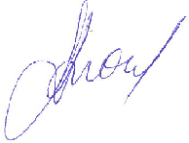 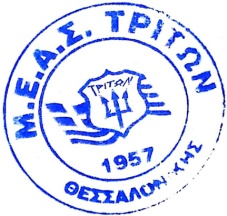 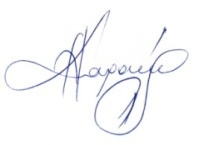         ΧΡΙΣΤΙΝΑ ΚΑΡΑΜΙΧΟΥ                                                                                 ΑΝΑΣΤΑΣΙΑ ΣΙΣΜΑΝΙΔΟΥ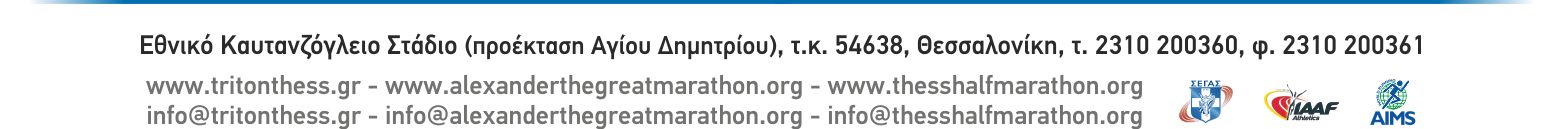 ΧΡΗΜΑΤΙΚΑ ΕΠΑΘΛΑ ΚΑΤΑΤΑΞΗΣ ΜΑΡΑΘΩΝΙΟΥΧΡΗΜΑΤΙΚΑ ΕΠΑΘΛΑ ΚΑΤΑΤΑΞΗΣ ΜΑΡΑΘΩΝΙΟΥΕΠΙΠΛΕΟΝ ΧΡΗΜΑΤΙΚΑ ΕΠΑΘΛΑ ΥΨΗΛΗΣ ΕΠΙΔΟΣΗΣΕΠΙΠΛΕΟΝ ΧΡΗΜΑΤΙΚΑ ΕΠΑΘΛΑ ΥΨΗΛΗΣ ΕΠΙΔΟΣΗΣΘΕΣΗΑΝΔΡΕΣΓΥΝΑΙΚΕΣΑΝΔΡΕΣΓΥΝΑΙΚΕΣ11.000,001.000,00600,00600,002800,00800,00500,00500,003600,00600,00400,00400,004400,00400,00300,00300,005300,00300,00200,00200,006200,00200,00200,00200,00ΣΥΝΟΛΟ3.300,003.300,002.200,002.200,00ΘΕΣΗΑΝΔΡΕΣΓΥΝΑΙΚΕΣ1400,00400,002300,00300,003200,00200,00               ΣΥΝΟΛΟ900,00900,00ΣΥΜΜΕΤΟΧΗΑΤΟΜΙΚΟΟΜΑΔΙΚΟΕΚΠΤΩΤΙΚΟ*ΜΑΡΑΘΩΝΙΟΣ30€20€20€10.000μ.15€10€10€5.000μ.15€10€10€1.000μ. Μαθητών  Δημ. Σχολείων--0€ΣΥΜΜΕΤΟΧΗΑΤΟΜΙΚΟΟΜΑΔΙΚΟΜΑΡΑΘΩΝΙΟΣ55€45€ΑΓΩΝΑΣ ΔΡΟΜΟΥ 10.000μ40€35€ΑΓΩΝΑΣ ΔΡΟΜΟΥ 5.000μ40€35€ΣΥΜΜΕΤΟΧΗΑΤΟΜΙΚΟΟΜΑΔΙΚΟΜΑΡΑΘΩΝΙΟΣ80€70€ΑΓΩΝΑΣ ΔΡΟΜΟΥ 10.000μ65€60€ΑΓΩΝΑΣ ΔΡΟΜΟΥ 5.000μ65€60€Μαραθώνιος Αναμνηστικό τεχνικό μπλουζάκι, αριθμός συμμετοχής, ηλεκτρονική χρονομέτρηση, αναμνηστικό μετάλλιο, παροχή νερού, ισοτονικού ποτού, χυμού, ενεργειακού ροφήματος, αναψυκτικού cola, μπάρας δημητριακών, μπανάνας, παροχή ιατρικών υπηρεσιών, πιστοποιητικό συμμετοχής (μέσω επίσημης ιστοσελίδας).Δρόμος 10.000μ. και 5.000μ.Αναμνηστικό μπλουζάκι χορηγού, αριθμός συμμετοχής, ηλεκτρονική χρονομέτρηση, αναμνηστικό μετάλλιο, παροχή νερού, χυμού, μπάρας δημητριακών, μπανάνας, παροχή ιατρικών υπηρεσιών, πιστοποιητικό συμμετοχής (μέσω επίσημης ιστοσελίδας).Μαραθώνιος Αθλητικό σακίδιο ώμου, αδιάβροχο μπουφάν, μαντήλι λαιμού, αναμνηστικό τεχνικό μπλουζάκι, αριθμός συμμετοχής, ηλεκτρονική χρονομέτρηση, αναμνηστικό μετάλλιο, παροχή νερού, ισοτονικού ποτoύ, χυμού, ενεργειακού ροφήματος, αναψυκτικού cola, μπάρας δημητριακών, μπανάνας, παροχή ιατρικών υπηρεσιών, πιστοποιητικό συμμετοχής (μέσω επίσημης ιστοσελίδας).Δρόμος 10.000μ. και 5.000μ.Αθλητικό σακίδιο ώμου, αδιάβροχο μπουφάν, μαντήλι λαιμού αναμνηστικό μπλουζάκι χορηγού, αριθμός συμμετοχής, ηλεκτρονική χρονομέτρηση, αναμνηστικό μετάλλιο, παροχή νερού, χυμού, μπάρας δημητριακών, μπανάνας, παροχή ιατρικών υπηρεσιών, πιστοποιητικό συμμετοχής (μέσω επίσημης ιστοσελίδας).Μαραθώνιος Αθλητικό σακίδιο ώμου, αδιάβροχο μπουφάν, μαντήλι λαιμού, πετσέτα, έντυπο υλικό τουριστικής ενημέρωσης, αναμνηστικό τεχνικό μπλουζάκι, αριθμός συμμετοχής, ηλεκτρονική χρονομέτρηση, αναμνηστικό μετάλλιο, παροχή νερού, ισοτονικού ποτoύ, χυμού, ενεργειακού ροφήματος, αναψυκτικού cola, μπάρας δημητριακών, μπανάνας, παροχή ιατρικών υπηρεσιών, πιστοποιητικό συμμετοχής (μέσω επίσημης ιστοσελίδας).Δρόμος 10.000μ. και 5.000μ.                 Αθλητικό σακίδιο ώμου, αδιάβροχο μπουφάν, μαντήλι λαιμού, πετσέτα, έντυπο υλικό τουριστικής ενημέρωσης, αναμνηστικό μπλουζάκι χορηγού, αριθμός συμμετοχής, ηλεκτρονική χρονομέτρηση, αναμνηστικό μετάλλιο, παροχή νερού, χυμού, μπάρας δημητριακών, μπανάνας, παροχή ιατρικών υπηρεσιών, πιστοποιητικό συμμετοχής (μέσω επίσημης ιστοσελίδας).